       Who first lived in Britain ?  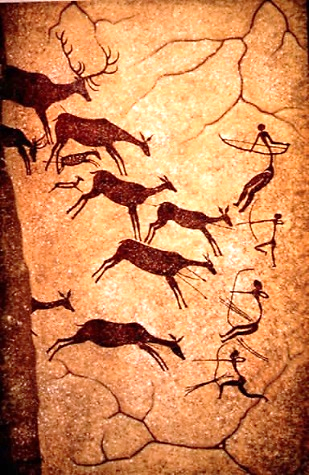 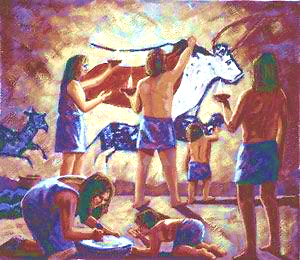 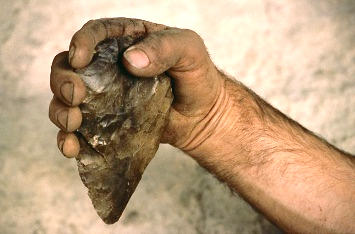 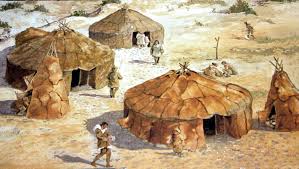 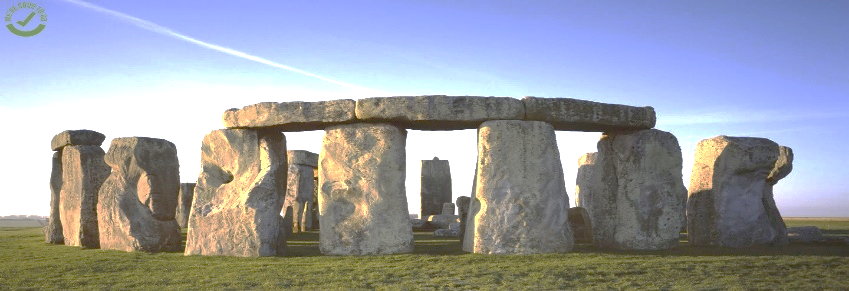 When was the Stone Age? Why are archaeologists valuable in helping us find out about the people of the past?How did the early Britons make shelters?Would the early Britons have visited a supermarket for their food? How did the people of the Stone Age communicate?What dangers did they face?How did the early Britons develop between the Palaeolithic and Neolithic eras?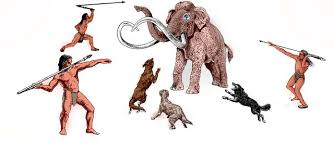 What Ages came after the Stone Age ?